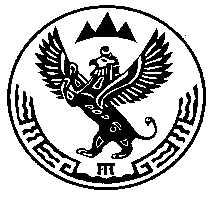 ПОСТАНОВЛЕНИЕ                             с. Беш-Озек                                  JOП от  07  декабря  2018 года                                                             № 27Об утверждении Порядка формирования, ведения, обязательногоопубликования перечня муниципального имущества, свободного отправ третьих лиц (за исключением имущественных прав субъектовмалого и среднего предпринимательства)        В соответствии с частью 4.1 статьи 18 Федерального закона от 24.07.2007 № 209-ФЗ «О развитии малого и среднего предпринимательства в Российской Федерации", сельская администрация муниципального образования Беш-Озекское сельское поселение постановляет:         1.Утвердить Порядок формирования, ведения, обязательного опубликования перечня имущества муниципального образования Беш-Озекское сельское поселение, свободного от прав третьих лиц (за исключением имущественных прав субъектов малого и среднего предпринимательства) согласно приложению.2.Опубликовать настоящее Постановление на информационном стенде.3.Разместить, настоящее Постановление на официальном сайте муниципального образования Беш-Озекское сельское поселение в сети Интернет.4.Контроль за исполнением настоящего Постановления оставляю за собой..  Глава МО Беш-Озекское   сельское поселение                                                               Быкин  М.В.                                                                                              Приложение 1                               к  Постановлению Главы     от  07  декабря  2018  годаПорядок формирования, ведения, обязательного опубликованияперечня имущества муниципального образования Беш-Озекское сельское поселение, свободного от прав третьих лиц (за исключениемимущественных прав субъектов малого и среднегопредпринимательства)I.  Общие  положения.Настоящий Порядок разработан в соответствии с требованиями Федерального закона от 24.07.2007 № 209-ФЗ «О развитии малого и среднего предпринимательства в Российской Федерации» (далее -Федеральный закон № 209-ФЗ).Муниципальное имущество, включенное в Перечень муниципального имущества, находящегося в собственности муниципального образования Беш-Озекское сельское поселение и свободного от прав третьих лиц (за исключением имущественных прав субъектов малого и среднего предпринимательства), предназначенного для предоставления во владение и (или) пользование на долгосрочной основе субъектам малого и среднего предпринимательства и организациям, образующим инфраструктуру поддержки субъектов малого и среднего предпринимательства, (далее - Перечень), используется в целях предоставление его во владение и (или) в пользование на долгосрочной основе (в том числе по льготным ставкам арендной платы) субъектам малого и среднего предпринимательства (далее - субъекты МСП) и организациям, образующим инфраструктуру поддержки субъектов малого и среднего предпринимательства, а также может быть отчуждено на возмездной основе в собственность субъектов МСП в соответствии с частью 2.1 статьи 9 Федерального закона от 22.07.2008 № 159-ФЗ "Об особенностях отчуждения недвижимого имущества, находящегося в государственной собственности субъектов Российской Федерации или в муниципальной собственности и арендуемого субъектами малого и среднего предпринимательства, и о внесении изменений в отдельные законодательные акты Российской Федерации" (далее - Федеральный закон 159-ФЗ).Порядок и условия предоставления в аренду включенного в Перечень имущества (в том числе льготы для субъектов МСП, занимающихся социально значимыми видами деятельности, иными установленными муниципальными программами (подпрограммами) приоритетными видами деятельности) устанавливаются муниципальными правовыми актами.п. Порядок формирования и ведения перечня муниципальногоимущества4.	Перечень формируется и ведется отделом экономики Администрации
муниципального образования «Шебалинский район» (далее - отдел
экономики) на основе Реестра муниципальной собственности
муниципального образования Беш-Озекское сельское поселение.5.	В Перечень включается муниципальное имущество, находящееся в
собственности муниципального образования Беш-Озекское сельское поселение и свободное от прав третьих лиц (за исключением имущественных прав
субъектов МСП), кроме следующих случаев:1)	имущество включено в утвержденный в установленном порядке
Прогнозный план (программу) приватизации муниципального имущества
(далее - план приватизации);2)	имущество    закреплено    на    праве    оперативного    управления    за муниципальными учреждениями;3)	имущество закреплено на праве хозяйственного ведения за
муниципальными унитарными предприятиями;4)	имущество необходимое муниципальному образованию Беш-Озекское сельское поселение для муниципальных нужд;5)	на рассмотрении администрации муниципального образования
Беш-Озекское сельское поселение находится заявление арендатора указанного
имущества о его соответствии условиям отнесения к категориям субъектов
малого или среднего предпринимательства установленным статьей 4
Федерального закона № 209-ФЗ, и о реализации преимущественного права
на приобретение арендуемого имущества в соответствии с Федеральным
законом № 159-ФЗ.6.	Условиями для включения объектов в Перечень являются:1) наличие объекта в реестре муниципальной собственности;2)      наличие      государственной     регистрации     права     муниципальнойсобственности на объект;3) использование объекта на момент составления Перечня субъектами МСП, в том числе ведущими деятельность в приоритетных сферах развития малого и среднего предпринимательства, указанных в муниципальных программах по развитию и поддержке малого и среднего предпринимательства на территории муниципального образования Беш-Озекское сельское поселение, а также организациями, образующими инфраструктуру их поддержки.7.	В Перечень могут быть включены следующие объекты муниципального
имущества:отдельно стоящие нежилые здания и строения;земельные участкивстроенные, пристроенные, встроено-пристроениые нежилые помещения;сооружения (в том числе линейные: сети, дороги, мосты и т.д.);оборудование, машины, механизмы, установки;транспортные средства;инвентарь, инструменты;прочее движимое имущество.8.	Имущество,   включаемое   в   Перечень,   не   должно   иметь   свойств,
препятствующих его использованию по целевому назначению для ведения
предпринимательской деятельности, а также заключению договора аренды.
В Перечень не включаются:объекты недвижимости, не пригодные к использованию, в т.ч. находящиеся в аварийном и руинированном состоянии;имущество, относящееся к движимым вещам, которое полностью расходуется в течение одного производственного цикла либо срок службы которого составляет заведомо менее пяти лет - минимального срока заключения договора с субъектом МСП;9.	Имущество должно быть учтено в реестре муниципального имущества.
Сведения об имуществе, включаемые в Перечень, должны совпадать с
информацией, учтенной в соответствующем реестре.Ю.Перечень составляется по прилагаемой к настоящему Порядку форме. 11 .Перечень дополняется имуществом ежегодно - до 1 ноября текущего года.12.	Основания исключения имущества из Перечня:а)	выкуп имущества субъектом МСП, арендующим данное имущество;б)	прекращение права государственной или муниципальной собственности
на имущество, в том числе в связи с прекращением его существования в
результате гибели или уничтожения, отчуждением по решению суда,
передачей в собственность другого публично-правового образования;в)	закрепление за муниципальным унитарным предприятием,
муниципальным учреждением, иной организацией, создаваемой на базе
имущества, находящегося в муниципальной собственности, для решения
вопросов местного значения или обеспечения исполнения уставной
деятельности;г)	признание имущества невостребованным субъектами малого и среднего
предпринимательства или организациями, образующими инфраструктуру
поддержки субъектов МСП в соответствии с пунктом 3.9. настоящих
рекомендаций.13.	В случае, если имущество, включенное в Перечень, в течение 2 лет
является не востребованным со стороны субъектов МСП, организаций,
образующих инфраструктуру поддержки субъектов МСП, в том числе в
результате признания несостоявшимися объявленных торгов на право
заключения договора аренды и отсутствия предложений о предоставлении
имущества от субъектов МСП и организаций, образующих инфраструктуру
поддержки субъектов МСП, имущество подлежит исключению из Перечня.14.	В случае исключения имущества из Перечня по основаниям,
предусмотренным подпунктами в), г) пункта 12 настоящего Порядка, в решение об исключении такого имущества вносятся дополнение Перечняиным имуществом взамен исключаемого при наличии иного имущества казны, которое может быть включено в Перечень.15. Утверждение Перечня и внесение изменений в него осуществляется
постановлением	Администрации	муниципального	образования«Шебалинский район».IV. Порядок опубликования Перечня16.Перечень, а также внесенные в него изменения и дополнения, подлежит обязательному опубликованию в газете «Сельская новь» в течение 10 рабочих дней со дня утверждения Перечня или изменений и дополнений в него и размещению в сети Интернет на официальном сайте муниципального образования Беш-Озекское сельское поселение в течение 3 рабочих дней со дня утверждения.17.Сведения об утвержденном Перечне, а также об изменениях, внесенных в Перечень, подлежат представлению в корпорацию развития малого и среднего предпринимательства в целях проведения мониторинга в соответствии с частью 5 статьи 16 Федерального закона №209-ФЗ. Состав указанных сведений, сроки, порядок и форма их представления устанавливаются федеральным органом исполнительной власти, осуществляющим функции по выработке государственной политики и нормативно- правовому регулированию в сфере развития предпринимательской деятельности, в том числе среднего и мало